SC&T - РАСПРЕДЕЛЯЕМ ВИДЕОСИГНАЛЫ HDCVI/HDTVI/AHD/CVBS03.10.2017 15:19CD816HD, CD1632HD - разветвители сигналов HDCVI/HDTVI/AHD/CVBSКомпания SC&T поставила на Российский рынок новые, произведённые её тайваньским заводом, распределители CD816HD, CD1632HD. Они предназначены для передачи HDCVI/HDTVI/AHD/CVBS видеосигналов с 8-ми входов на 16 выходов – для модели CD816HD и с 16-ти входов на 32 выхода – для модели CD1632HD. Эти модели обладают полосой пропускания до 100 МГц и позволяют выдавать сигнал на выходах без потери разрешающей способности и цветности. Устройства сделаны в металлических корпусах с LED-индикацией видеосигналов на каждом из входов.CD816HD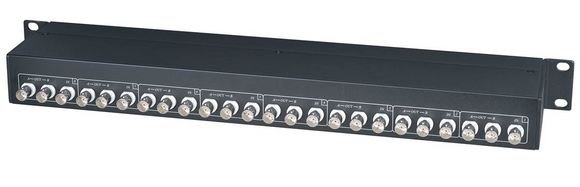 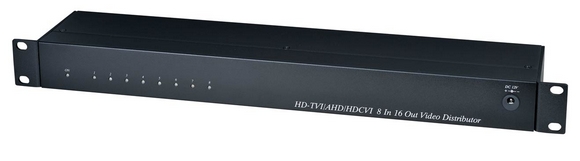 Цена: 17 879.00 руб.CD1632HD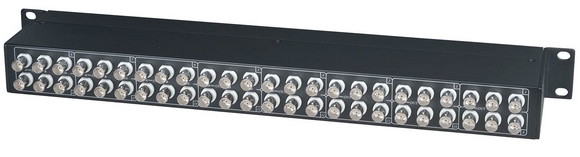 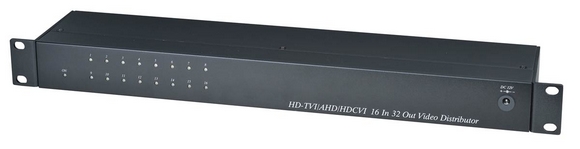 Цена: 28 146.00 руб.Схема подключения: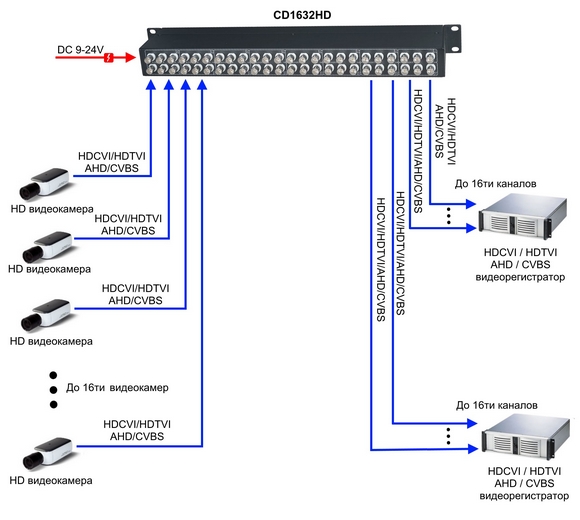 Особенности оборудования:Тип видеосигналов: HDCVI, HDTVI, AHD, CVBS;Количество входов: 8 – для CD816HD, 16 – для CD1632HD;Количество выходов: 16 – для CD816HD, 32 – для CD1632HD;Полоса пропускания: до 100 МГц; LED - индикаторы наличия видеосигнала на входах;Встроенная защита от перенапряжения: TVS protection;Возможность монтажа в 19” стойку.Рабочая температура -40...+55°C.Подробные характеристики CD816HD...Подробные характеристики CD1632HD...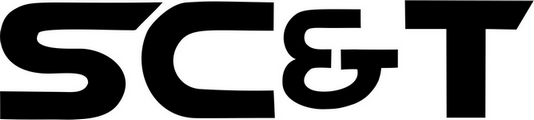 7 лет гарантии!SC&T №1 в России по ассортименту и объёму продаж оборудования
по передаче сигналов на рынке систем безопасности!По вопросам приобретения обращайтесь к официальным дилерам SC&T или подробно изучайте оборудование для вашего решения на нашем сайте.Скачать каталог оборудования SC&T